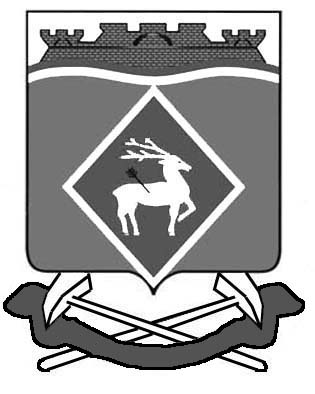     АДМИНИСТРАЦИЯ        ЛИТВИНОВСКОГО СЕЛЬСКОГО                                                                 
                ПОСЕЛЕНИЯ      Садовая ул., д.2  с.Литвиновка,           Белокалитвинский район,          Ростовская область, 347030        Тел.: (863-13) 33-1-33,6-11-49             sp 04046 @donpac.ru                    ОКПО 04227278      ИНН/КПП 6142019512/614201001               ОГРН 1056142026126              02.12.2015   №800Аналитический обзор 	по состоянию работы с обращениями граждан по Администрации    		Литвиновского сельского поселения по состоянию на 01 декабря 2015   года.    В ноябре  2015 г. в Администрацию Литвиновского сельского         поселения   поступило одно письменное  обращение:-житель с.Литвиновка –Цветков Николай Семенович проживающий по адресу: с.Литвиновка пер.Казачий д.10, об использовании земель сельхозназначения предприятием ТНВ «Пузанов и К»         Главы Литвиновского    сельского поселения                                                       Т.Г. Холоднякова